Forest Ecosystem BalanceIn a forest, every organism is interconnected. Everything in the forest is important for its survival. Forest Team MembersProducers:Ex)Consumers: Ex)Decomposers:Ex) Types of ConsumersPrimary consumer - the first consumer to eat the producerEx) Secondary consumer - a consumer which eats the first consumerEx)Tertiary consumer - a consumer which eats the second consumerEx) Food Chains One way the forest is interconnected is through a food chain or food web.A food chain shows the flow of energy through a series of organisms. Each organism is food for the next higher organismExample:Food Web A more complex version of a food chain, it is many food chains connected together Nutrient Cycle 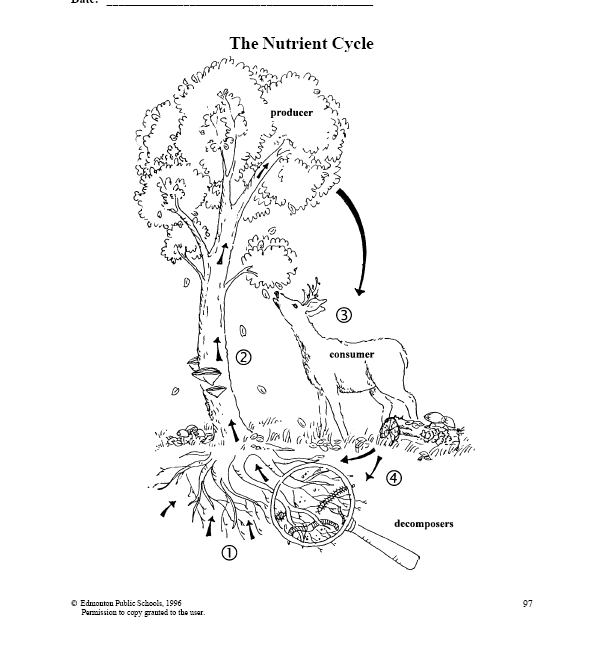  Nutrients in the soil are            absorbed by the _______   _______Nutrients travel up the trunk to the _____________ Leaves fall to the ground or are eaten by the _________________________________ break down dead plant or animal matter and return the ______________ to the soil, where the ____________begins again.